MINUTESof meeting of the Grid Connection Committee under the Board of Directors of IDGC of Centre, PJSC (in the form of absent voting)«22» January 2021		Moscow		No. 01/21Form of the meeting: absent voting.Total number of members of the Grid Connection Committee under the Board of Directors of IDGC of Centre, PJSC: 5 persons.Participants of the voting: A.V. Golovtsov, V.Y. Zarkhin, P.P. Zorin, A.V. Molsky, V.V. Rezakova.Members who did not provide questionnaires: none.The quorum is present.Date of drawing up the minutes: 22.01.2021.AGENDA:On preliminary consideration of the budget of the Grid Connection Committee under the Board of Directors of IDGC of Centre, PJSC for 1H 2021.Item 1. On preliminary consideration of the budget of the Grid Connection Committee under the Board of Directors of IDGC of Centre, PJSC for 1H 2021.Decision:To recommend that the Board of Directors of IDGC of Centre, PJSC take the following decision:«To approve the budget of the Grid Connection Committee under the Board of Directors of IDGC of Centre, PJSC for 1H 2021 in accordance with the Appendix».Voting results:Alexander Viktorovich Golovtsov		- «FOR»Vitaly Yuryevich Zarkhin			- «FOR»Philipp Petrovich Zorin			- «FOR»Alexey Valeryevich Molsky		- «FOR»Vladislava Vladimirovna Rezakova	- «FOR»Total:Decision is taken.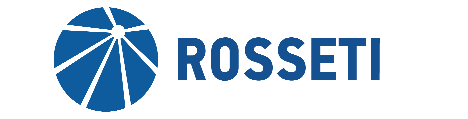 Interregional Distribution Grid Company of Centre, Public Joint-Stock Company«FOR»-  «5»«AGAINST»-  «0»«ABSTAINED»-  «0»Chairperson of the Grid Connection CommitteeA.V. MolskySecretary of the Grid Connection CommitteeS.V. Lapinskaya